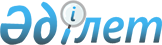 О внесении изменений в распоряжение Премьер-Министра Республики Казахстан от 27 марта 2012 года № 59-р "О подготовке и проведении 46-ой Международной Менделеевской олимпиады школьников по химии"Распоряжение Премьер-Министра Республики Казахстан от 25 апреля 2012 года № 87-р

      Внести в распоряжение Премьер-Министра Республики Казахстан от 27 марта 2012 года № 59-р «О подготовке и проведении 46-ой Международной Менделеевской олимпиады школьников по химии» следующие изменения:



      ввести в состав организационного комитета по подготовке и проведению 46-ой Международной Менделеевской олимпиады школьников по химии, утвержденный указанным распоряжением:



      Галимову Алию Кайратовну – ответственного секретаря Министерства образования и науки Республики Казахстан, заместителем председателя;

      в строке: 

      «Сарыбеков              - вице-министр образования и науки 

      Махметгали Нургалиевич    Республики Казахстан, заместитель

                                председателя»



      слова «заместитель председателя» исключить.      Премьер-Министр                            К. Масимов
					© 2012. РГП на ПХВ «Институт законодательства и правовой информации Республики Казахстан» Министерства юстиции Республики Казахстан
				